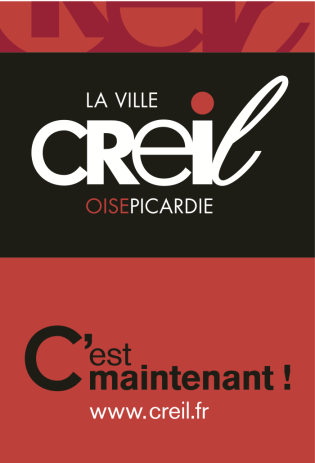 Monsieur le Maire, Je soussigné(e) (1) 	....................................................exploitant l’Etablissement (2) 	.........................................situé (3) 	courriel :	Téléphone fixe: …………………….. Portable:	sollicite l’autorisation de laisser mon Etablissement ouvert jusqu’à	la nuit du ...........................................au 	à l’occasion de (4) 	nombre de personnes...................................................DATE : .......................... SIGNATURE : Nous vous rappelons, qu’à défaut d’avoir effectué cette demande en bonne et due forme et de l’avoir correctement complétée (1, 2, 3 et 4) dans les délais impartis (15 jours minimum avant la date prévue), elle sera caduque.(1) Nom et prénom (2) Enseigne (3) Adresse de l’Etablissement (4) Motif de la demande